11. fejezetAslan közeledikTartozik hozzá PPTMelléklet 1. 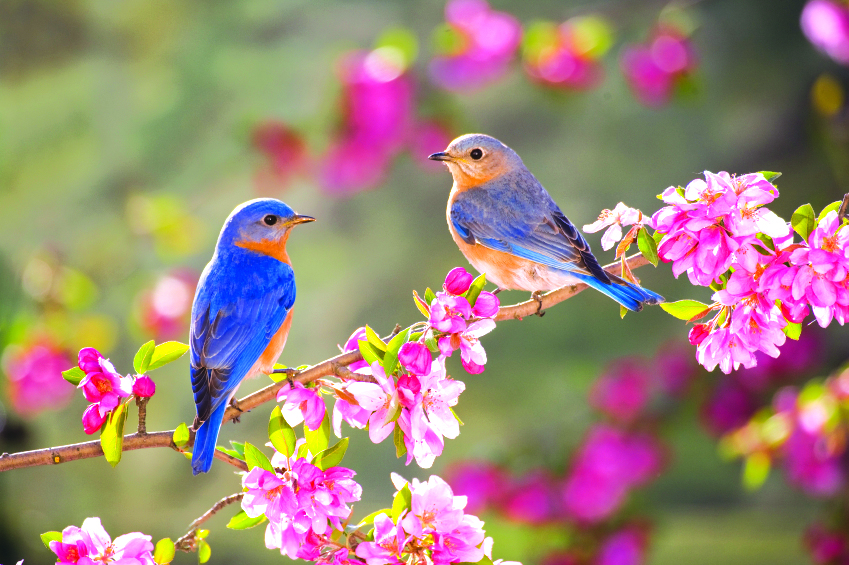 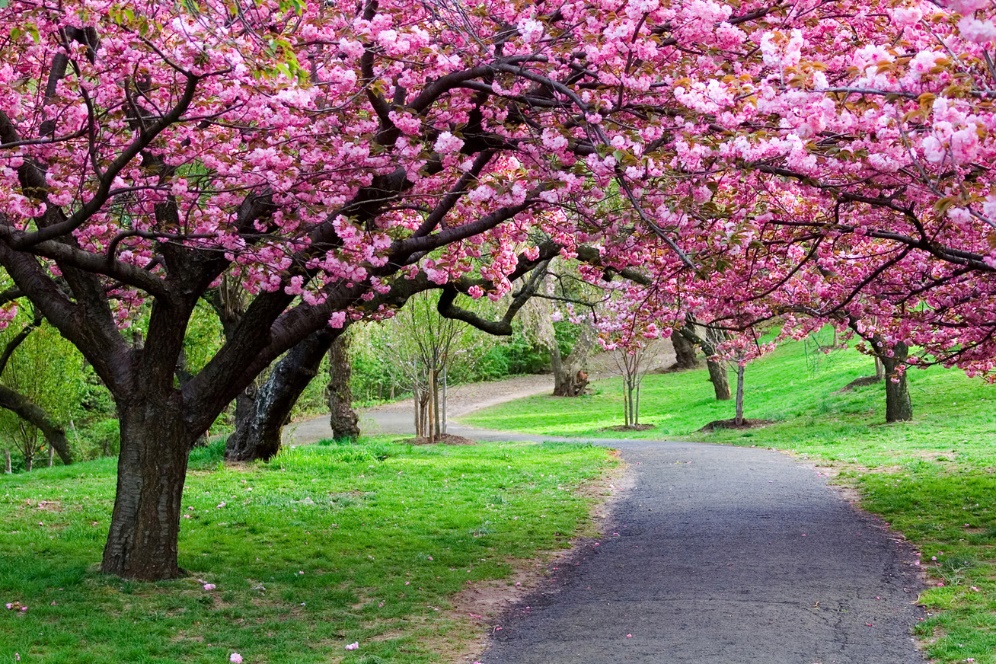 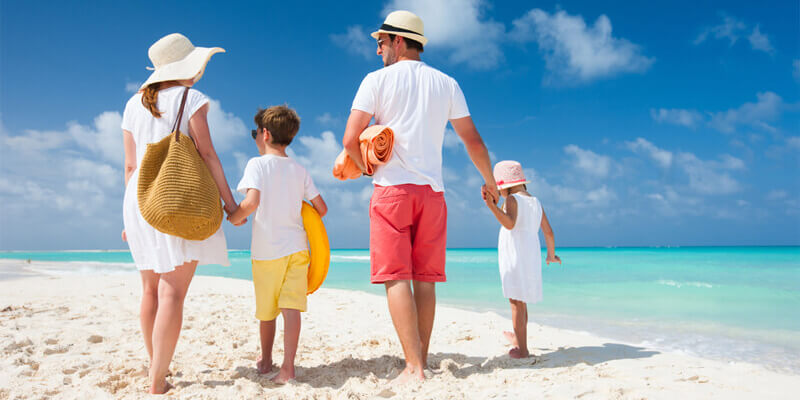 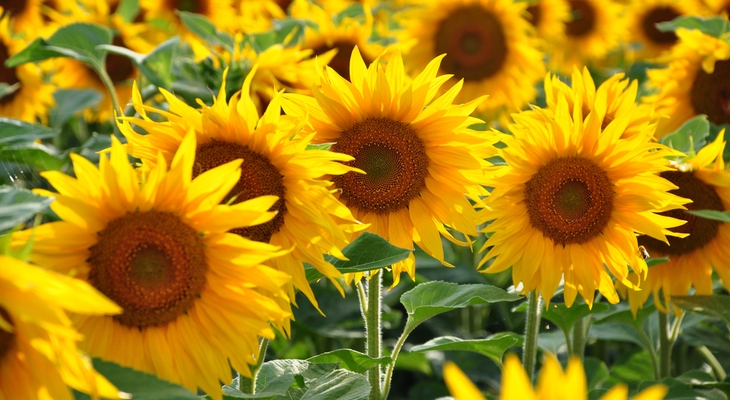 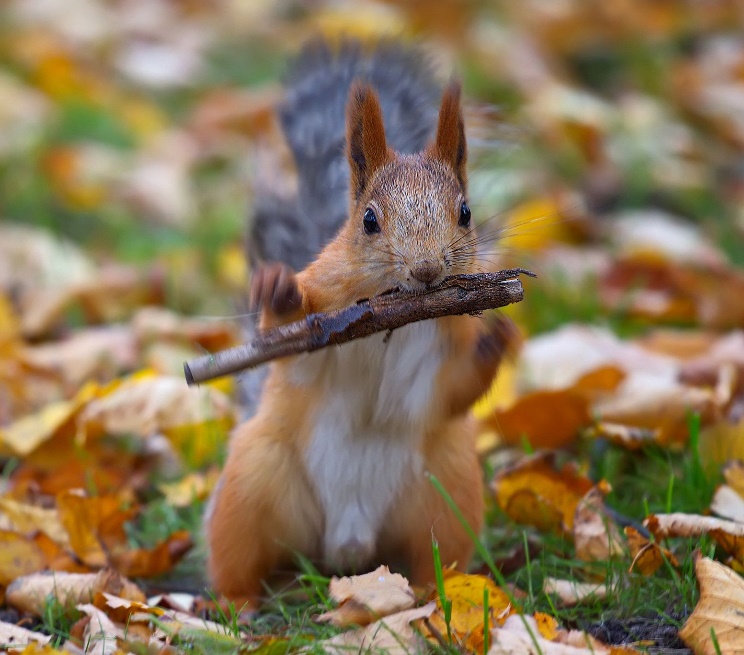 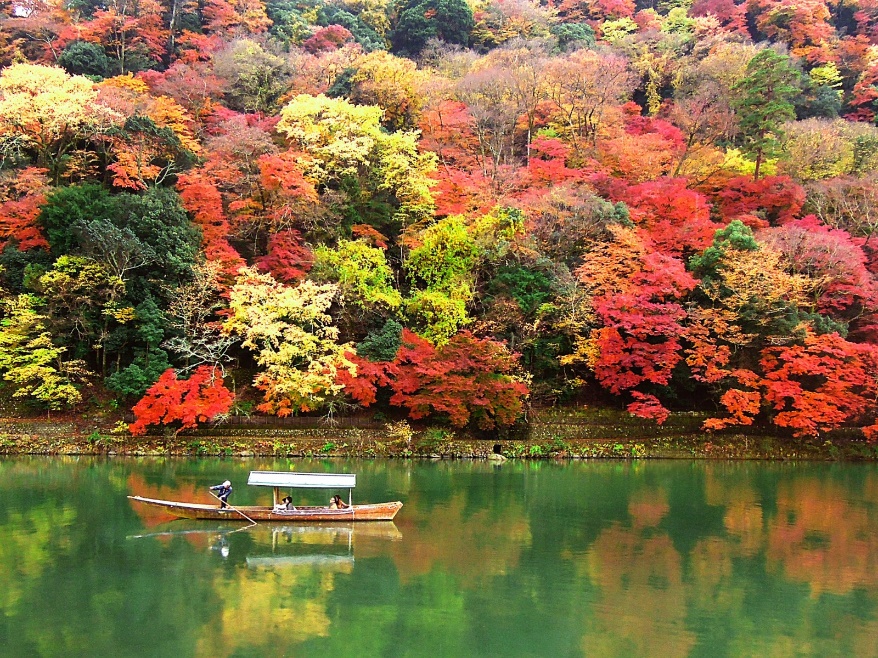 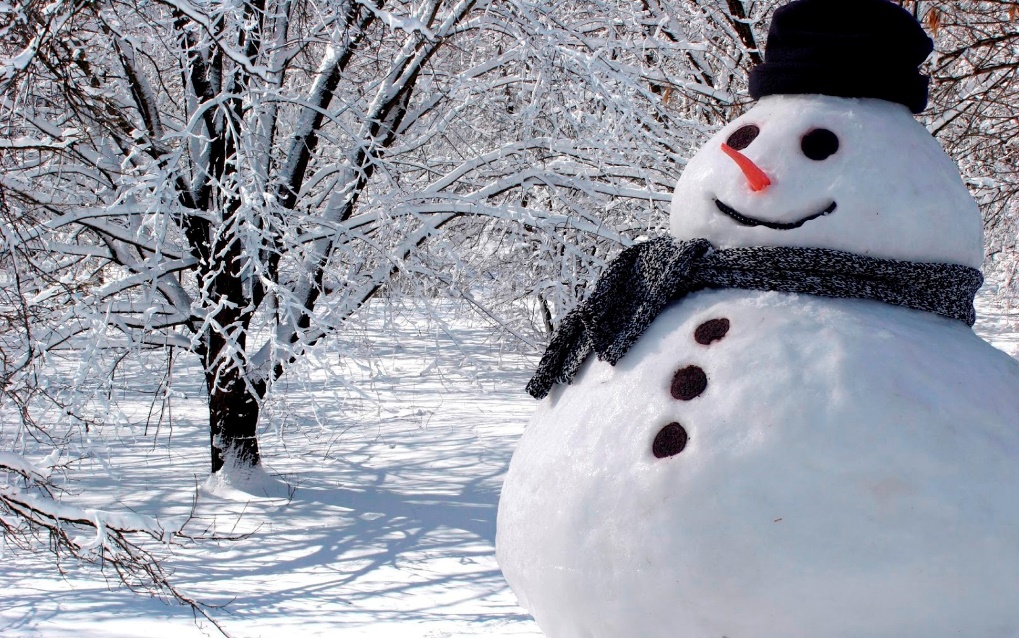 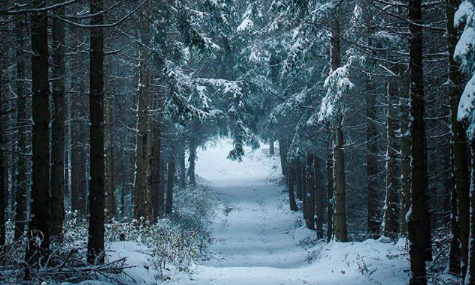 Feladatok összesítő táblázataFeladatok összesítő táblázataFeladatok összesítő táblázataFeladatok összesítő táblázataFeladatok összesítő táblázataKötelező feladatokKiegészítő feladatokKiegészítő feladatokHázi feladatHázi feladat2.a, 4.a, 4.b. 6.a, 6.b, 6.c, 
8.a, 8.b, 9., 
11.a, 11.b, 11.cEgyszerűbbNehezebbEgyszerűbbNehezebb2.a, 4.a, 4.b. 6.a, 6.b, 6.c, 
8.a, 8.b, 9., 
11.a, 11.b, 11.c1., 10.b, 10.c6.b, 6.c2.b, 3., 5., 10.a, 
vázlat kiegészítése
Olvasás: 12. fejezetJelmagyarázatJelmagyarázatérzelmi ráhangolódást segítő feladat/okrávezető feladat/oka feladat továbbgondolásaabban az esetben alkalmazzuk, ha egy feladat kapcsán többféle feladatot, tevékenységet is felajánlunk@azokat a feladatokat jelöli, melyek digitálisan is elérhetőekMit akarunk elérni?Feladatok, tevékenységek leírásaMunkaformákEszközökJegyzeteim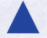 95./1.A feladat helyes megoldása azoknak az indítékoknak az összessége, amelyek Edmundot árulásra késztették. Nagyon fontos, hogy ezzel tisztában legyenek a gyerekek, hiszen ez lesz az „összehasonlítási alap”, amikor megfigyeltetitek – a Fehér Boszorkány viselkedésének hatására –, az Edmund érzelmeiben, gondolkodásában bekövetkezett változásokat.frontális munkamunkafüzet96./2.a@A táblázat több szempontból is összehasonlítja Edmund első és második alkalommal tett látogatását a Fehér Boszorkánynál. Fontos, hogy a gyerekek a felsorolt szempontok közül – amennyiben szükséges, irányított kérdések segítségével –, kiválasszák azt, amelyik meghatározó, elsődleges a boszorkány megváltozott viselkedése szempontjából (a boszorkány célja a vendéglátással)! A fókusz ezután kerüljön Edmund érzelmeire, és a kételyei, félelmei következtében lassan változó gondolkodásmódjára! frontális munkamunkafüzet96./2.a@A feladat továbbgondolása. A gyerekek az alábbi hiányos mondatok kiegészítésével gyűjtsék össze a Fehér Boszorkány megváltozott viselkedésének lehetséges okait! A testvéreim igazat mondtak, amikor azt állították, hogy…Én mindent rosszul láttam, mert…egyéni munkafogalmazás-füzet96./2.a@A feladat továbbgondolása. Alakítsátok át a táblázatot! Az alábbi szempontok kerüljenek az egyes rublikákba:Célom a vendéglátással:Az én viselkedésem:Közös tevékenység:Apró figyelmesség:Érzelmeim az együtt töltött idő alatt:A gyerekek képzeljenek el kétféle szituációt! Az első esetben kedves, rég nem látott barátot látnak vendégül, akivel jól megértik egymást.A második esetben képzeljék el azt a szituációt, amikor a szüleik ráerőltetik barátaik nekik nagyon ellenszenves gyermekét. Mindkét helyzetre vonatkozóan töltsék ki a táblázatot!Melyik esettel tudod párhuzamba állítani a Fehér Boszorkány második vendéglátását?egyéni munkafogalmazás-füzet96./2.a@A 2.a feladat digitális változatban is elérhető: Itt!96./2.b@A 2.b feladat digitális változatban is elérhető: Itt!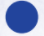 99./6.bFontos, hogy ennél a feladatnál arra is kitérjetek, hogy a felsorolt belső tulajdonságok hogyan nyilvánulhatnak meg külső tulajdonságokban is. Lapozzatok vissza a munkafüzet 84. oldalán található 7.a feladathoz! A feladat megoldásában segíthetnek még a 98. oldal 5. feladatának harmadik pontjában felsorolt példák. frontális munkamunkafüzet99./6.bA metakommunikációs jelek jellemzésben betöltött szerepének megfigyeltetése, használatának gyakoroltatása az önálló szövegalkotásban.A gyerekek írjanak néhány mondatos jellemzést a Fehér Boszorkányról úgy, hogy a 6.b feladatnál felsorolt belső tulajdonságokra metakommunikációs jeleiből, beszédstílusából is lehessen következtetni!egyéni munkafogalmazás-füzet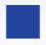 100./8.aA rokon értelmű szavak szövegben betöltött szerepének megfigyeltetése, használatuk gyakoroltatása az önálló szövegalkotásban.A gyerekek gyűjtsenek olyan rokon értelmű szavakat, amelyeknek sorba rendezésével érzékeltetni tudják a mozgás intenzitásában bekövetkezett változásokat! Pl.: fut, megy, szalad, rohan!Kétféleképpen is rendezzék sorba ezeket a szavakat, érzékeltetve a mozgás fokozatos lelassulását vagy gyorsulását!egyéni munkafogalmazás-füzet100./9.A jelzős szerkezetek szerepének megfigyeltetése a szövegben.Jelzős szerkezetek létrehozásának gyakoroltatása rokon értelmű szavak felhasználásával. A feladat előkészítéseként a gyerekek keressék ki és húzzák alá a szövegrészből a változás érzékelhető jeleit kifejező szavakat, szókapcsolatokat! A szókapcsolatokból emeljék ki karikázással a mellékneveket! A melléknevek (kacagva, morogva, zúgva, fröcsögve, tajtékozva) és a fut ige rokon értelmű megfelelőinek felhasználásával alkossanak új szókapcsolatokat!A szókapcsolatok sorba rendezésével próbálják meg kifejezni a patak egyre gyorsuló mozgását.egyéni munkaregény100./10.aA feladatvégzés előkészítése.A feladat előkészítéseként a gyerekek olvassák el újra az alábbi szövegrészt, majd keressék ki és jelöljék aláhúzással a tavaszba forduló természet látható jeleit kifejező szavakat, szókapcsolatokat!A szövegrész első mondata: „Ismét teljes sebességgel száguldottak.”Utolsó mondata: „A szán újra elakadt.”egyéni munkaregény100./10.aKezdeményezzetek beszélgetést a festmények kapcsán!Téma: TavaszHoztam nektek néhány híres festményt a tavaszról! Nézzétek meg jó alaposan! Van-e valami, ami megragadott bennük? Milyen színek dominálnak a festményeken?Milyen a hangulata a képeknek?Javasolt festmények:Boticelli: A tavaszVan Gogh: MandulavirágzásClaude Monet: TavaszCsók István: A tavasz ébredésefrontális munkalaptop, projektor101./10.b@A tájak, helyszínek leírására vonatkozó értékelési szempontok felelevenítése.A képszerűség eszközeinek megfigyeltetése.Lapozzatok vissza a Használati útmutatóhoz, és ismételjétek át a tájak, helyszínek leírására vonatkozó értékelési szempontokat! Helyezzétek a fókuszt a képszerűség eszközeinek felelevenítésére! Válasszatok ki a felsoroltak közül néhány jelzős szerkezetet, és azok felhasználásával hozzatok létre hasonlatokat! Pl. A bokrok olyanok voltak, mint egy-egy zöld színben pompázó bárányfelhő.frontális munkaegyéni munkamunkafüzet fogalmazás - füzet101./10.b@A 10.b feladat digitális változatban is elérhető: Itt!100./8.a– 101./10.cValamennyi feladat a természetben végbemenő változás leírásának egy-egy módozatára hoz példát. Beszéljetek az alábbiakról: a szán megváltozott mozgását leíró igék használatáról,a természetben végbemenő változás érzékelhető jeleinek leírásáról,jelzős szerkezetek használatáról.frontális munkamunkafüzet101./10.cNézzétek meg az alábbi videót! Itt!Kérdések a feldolgozáshoz:Milyen érzelmeket váltott ki belőled a zenemű?Melyik kép ragadott meg a leginkább?Miért?frontális munkaprojektor, laptop101./11.aA játékos feladat célja az előismeretek felelevenítése, valamint az érzelmi beállítódás szavakba öntésével a szóbeli kifejezőkészség fejlesztése.Segítség: Melléklet 1.A gyerekek nézzék meg figyelmesen a képválogatást (8 kép, évszakonként 2-2)!Gondolják végig, hogy melyik képhez tudnának leginkább kapcsolódni!egyéni munkaprojektor, laptop101./11.aAz ajánlott munkaforma lehetőséget biztosít az indoklás, érvelés gyakoroltatására kis csoporton belül.A terem 4 sarkába ragasszatok ki négy feliratot, külön-külön, 1-1 csomagolópapírra:Szeretem a tavaszt, mert...Szeretem a nyarat, mert...Szeretem az őszt, mert...Szeretem a telet, mert..Osszátok a gyerekeket 4 azonos létszámú csoportba!A csoportok tagjai közösen döntsék el, hogy melyik évszakot választják!Válasszanak maguk közül egy szószólót, aki néhány mondatban megindokolja választásukat!A csapatok válasszanak írnokot, és 3 perc alatt tartsanak ötletbörzét a kiválasztott évszakhoz kapcsolódóan!Ezt követően minden csapat lépjen a következő csomagolópapírhoz, az óramutató járásával megegyező irányba! Olvassák el az ott látható ötleteket, majd három perc alatt egészítsék ki újakkal (minden csapat más színű filctollal dolgozzon)! Forogjanak tovább, és valamennyi évszakhoz kapcsolódóan tegyék meg a kiegészítéseiket!Tegyék ezt egészen addig, amíg vissza nem érnek az általuk választott évszakhoz!Olvassák el figyelmesen a kiegészítéseket!csoportmunkacsomagoló- papír, filctollak101./11.bA feladat előkészítéseként a gyerekek ismételjék át a Használati útmutató 7. oldalán található értékelési szempontokat! (Tájak, helyszínek leírása) A feladat 11.c részénél ezeknek a szempontoknak a szem előtt tartásával értékeljék a párosok tagjai egymás munkáját!egyéni munkapáros munkamunkafüzetfogalmazás - füzet